Тема недели: «День Победы».Задачи: Закреплять знания детей празднике 9 мая;  обогатить знания  о том, как защищали свою страну русские люди в годы Великой Отечественной войны; воспитывать уважение, любовь и благодарность к людям, защищающим Родину от врагов, ветеранам войны, пробуждать потребность заботиться о них.Формирование элементарных математических представлений.Задания: Закрепить цифру 8.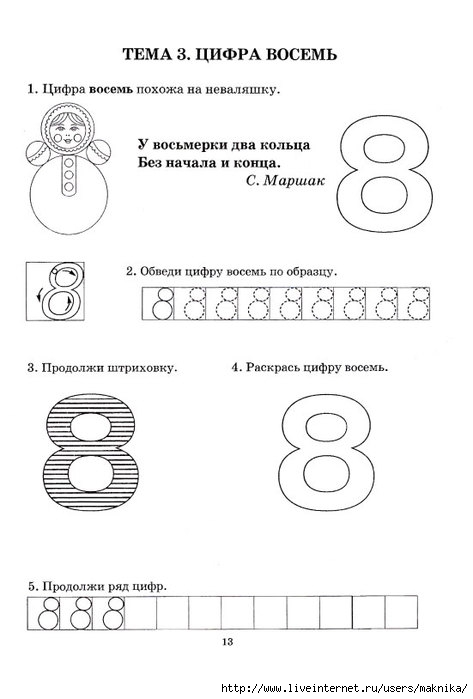 Рекомендации к выполнению: https://www.igraemsa.ru/igry-dlja-detej/matematicheskie-igry/cifra-vosemФорма отчета: фото готовой проделанной работы.Развитие речи.Задания: День Победы.Рекомендации к выполнению:  Читаете стихотворение Т Белозерова «праздник Победы». Майский праздникДень ПобедыОтмечает вся страна»Надевают наши дедыБоевые ордена.Их с утра зовет дорогаНа торжественный парад.И задумчиво с порогаВслед имБабушки глядят.Читаете произведение второй раз и предлагаете ребенку запомнить его. «Дедушки и бабушки будут благодарны вам, если в День Победы вы порадуете их, прочитав это стихотворение. А я помогу вам запомнить его.».Майский праздникДень ПобедыОтмечает вся страна»? Обратите внимание, что каждую строку нужно читать вопросительно. Предлагаете воспроизвести текст с утвердительной интонацией. Повторяете начало стихотворения, присоединяя к первым трем строчкам еще две, так же с вопросительной интонацией. Надевают наши дедыБоевые ордена?Далее читаете первые пять строчек стихотворения и задаете вопрос ребенку: почему бывшие воины надели ордена и куда их с утра зовет дорога?Читаете стихотворение полностью.  Затем повторяете его вне занятий. Форма отчета: видео. Формирование целостной картины мираЗадания: День Победы.Рекомендации к выполнению: Я предлагаю тебе послушать тишину. Слышишь, это ветерок шумит за окном, птицы щебечут, гул машин, чьи-то неторопливые шаги. Мирная тишина. В ней не слышны звуки выстрелов, рева танков.«Солнце светит, пахнет хлебом.Лес шумит, река, трава.Хорошо под мирным небомСлышать добрые слова.Хорошо зимой и летом, В день осенний и веснойНаслаждаться ярким светом, Звонкой, мирной тишиной».Но так было не всегда. Более 70 лет назад 22 июня 1941 года началась война. Это была страшная и долгая война. Она длилась четыре года!Ранним июньским утром фашистская Германия напала на нашу мирную страну. Фашисты хотели захватить нашу страну. Все поднялись на защиту Родины, и наша армия, и женщины, и старики,  даже дети. Послушай песню, которая призывала народ сражаться с врагом, называется она «Священная война».На улицах нам могут встретиться пожилые люди с орденами и медалями, это ветераны той самой войны. К сожалению, их с каждым годом становиться меньше. Улыбнись им, поздравь с праздником, пожелай здоровья.Форма отчета: видео. Рисование.Задания: Рисование «Спасибо за Победу!».                  Рекомендации к выполнению: Рисование. Я предлагаю тебе нарисовать военную технику, которая помогла солдатам в войне. Давай посмотрим на иллюстрации.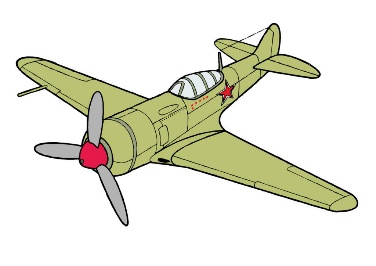 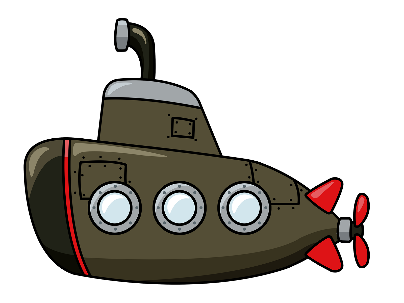 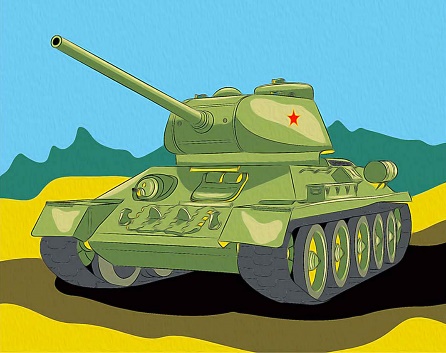 Что ты хочешь нарисовать? Форма отчета: фото готовой проделанной работы. Физическое воспитание.Задания: Выполнение по утрам артикуляционной, пальчиковой, дыхательной гимнастик.Рекомендации к выполнению: Артикуляционная. Чередование.Улыбается ребенок,Хобот вытянул слоненок.Вот зевает бегемот,Широко открыв свой рот.Повторяем 5-7  раз.Пальчиковая гимнастика «Компот»Будем мы варить компот,            (Левую ладошку держат «ковшиком»,Фруктов нужно много. Вот:                  указательным пальцем правой                                                                                      руки «мешают».)Будем яблоки крошить,                      (Загибают пальчики по одному,Грушу будем мы рубить.                                      начиная с большого.)Отожмем лимонный сок,Слив положим и песок.Варим, варим мы компот.                    (Опять «варят» и «мешают».)Угостим честной народ.Дыхательная. «Жук». Ребенок стоит или сидит, скрестив руки на груди. Разводит руки в стороны, поднимает голову – вдох, скрещивает руки на груди, опускает голову – выдох: «жу-у-у - сказал крылатый жук, посижу и пожужжу».Форма отчета: фото части каждой гимнастики.